                        Тема: «Забавный страусенок». (Аппликация).Цель: продолжать формировать навыки аппликации; развивать воображение, творчество; развивать умение вырезывать; воспитывать аккуратность, усидчивость. Материалы для выполнения работы: цветная бумага, картон, ножницы, клей, тряпочка или салфетка.Загадайте ребенку загадку:Это что ещё за птица?Крылья есть, а не летает.Почему он не летает?Он и сам того не знает.Но зато как побежит –Всех подряд опередит.  (Страус). Спросите ребенка, что он знает об этой птице. (Можно показать картинку с изображением страуса).Длинные ноги,Изящная шея,Взгляд изумлённый:"Кто я," и "Где я,".Каждый, увидев его удивится:Страус - большая,Красивая птица!Предложите ребенку сделать красивых страусят. 1. Из цветной бумаги и картона вырезаем заготовки для страусенка. (см. фото) Размеры деталей произвольные. 1 квадрат для туловища, 1 квадрат для головы, 1 прямоугольник для крыльев, 1 квадрат для лапок, 1 маленький квадратик для клюва, 3 полоски для шеи и ног. Для туловища, головы и лапок лучше использовать картон, цвета можно использовать любые.2. Из заготовок вырезаем голову, туловище, клюв, лапки, крылья.3. Полоски складываем гармошкой.4. Соединяем получившиеся детали с помощью клея. Рисуем глазки, делаем прическу. Страусенок готов.5. Можно приклеить страусенка на лист, раскрасив фон Физкультминутка «Страусенок» (движения выполняются в соответствии с текстом):Страус Кукки встал с постели,Поразмял свои бока,Поразмял себе и шейку,Словно длинную линейку.Поворочал головой –Вправо-влево:Что с тобой?Перья в стороны торчат,Ноги что-то не стоят.Потянулся клювом к луже,Заглянул туда поглубже.Посмотрел и так, и сяк,А прическа – кавардак!Это можно все поправить:Перышки слегка пригладить,Выпрямить осанку, заварить овсянку,Сладко потянуться и просто улыбнуться!  Обязательно скажите ребенку, какой замечательный и красивый страусенок у него получился!                                  Желаем творческих успехов!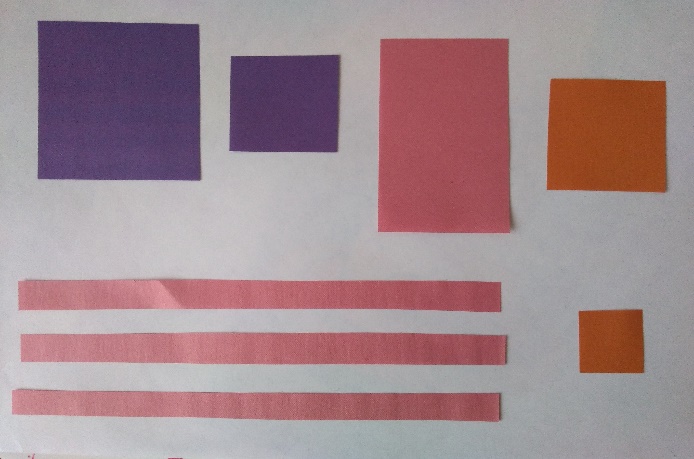 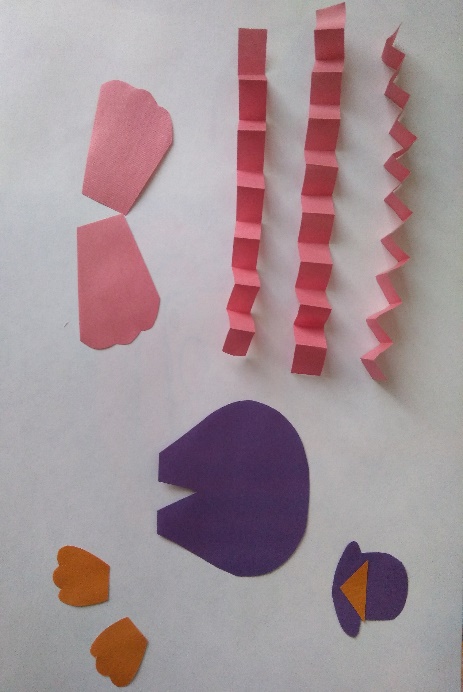 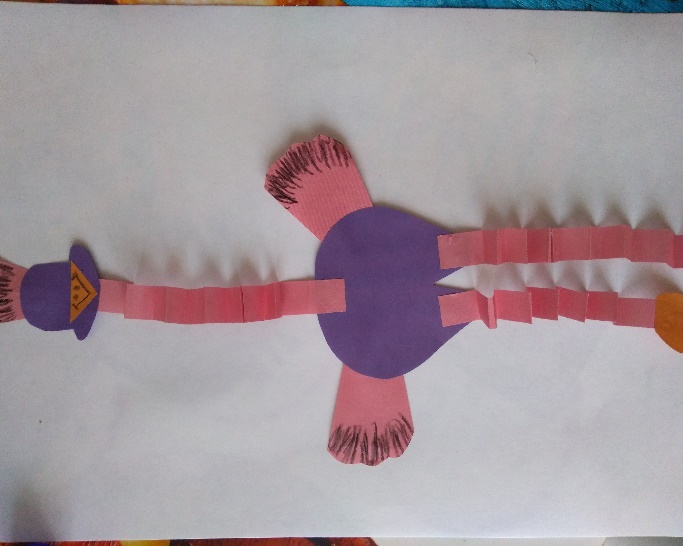 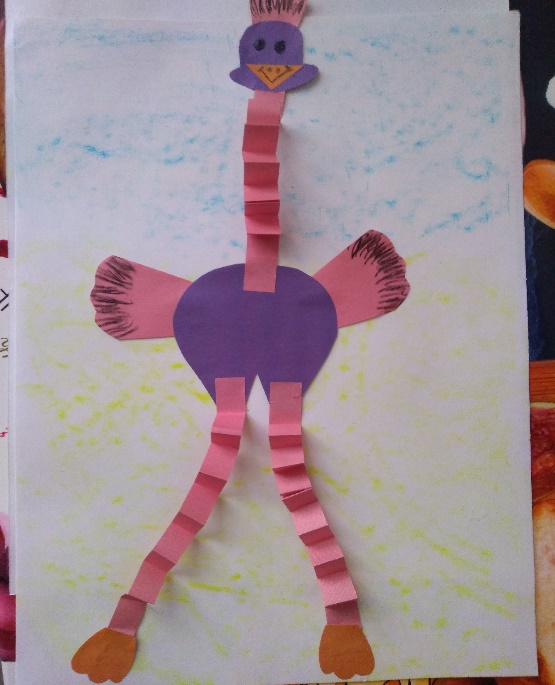 